Week 9Friday 22nd May 2020Year 5- Problem solving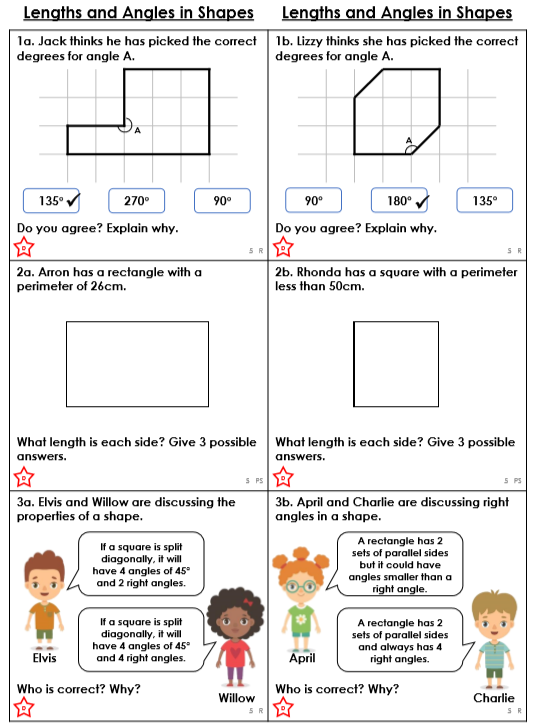 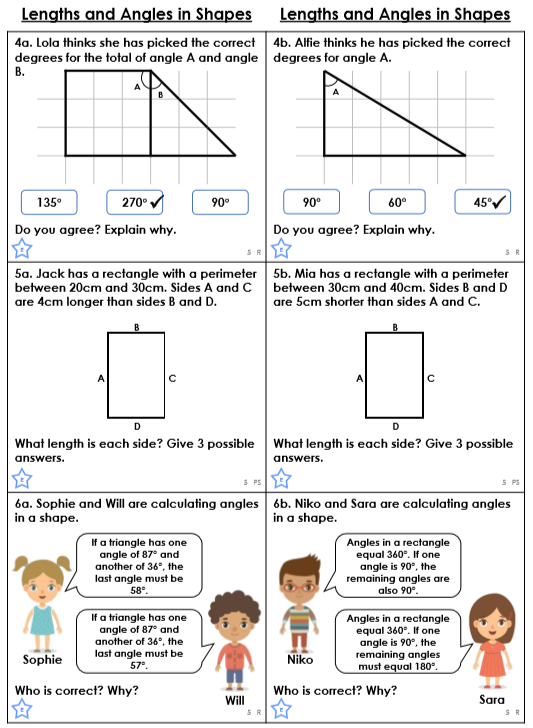 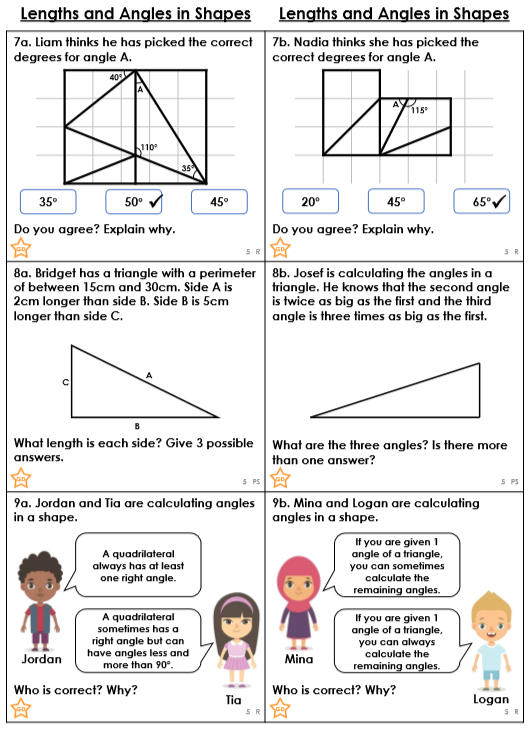 